SUGAR-FREE BREAD PUDDING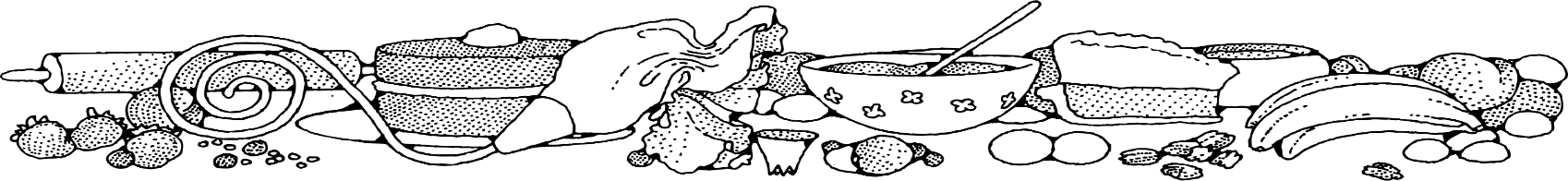 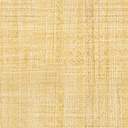 COMPLIMENTS OF Nora Taylor - FOrt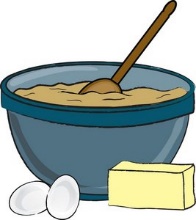 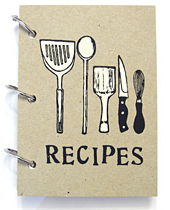 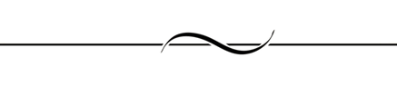 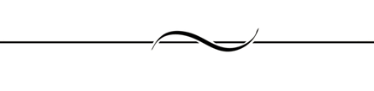 